Publicado en Madrid el 18/02/2019 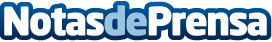 Predicciones de AirHelp para 2019AirHelp cree que la cantidad de pasajeros con derecho a compensación EC261 llegará a 1 millón 200 mil en España y a 11 millones a nivel mundial. Más de 174.000 vuelos sufrirán retrasos en España en 2019. Todos los días más de 63.800 pasajeros aéreos sufrirán interrupciones en sus vuelosDatos de contacto:Actitud de Comunicación913022860Nota de prensa publicada en: https://www.notasdeprensa.es/predicciones-de-airhelp-para-2019_1 Categorias: Nacional Derecho Viaje Turismo E-Commerce Dispositivos móviles http://www.notasdeprensa.es